Kurumumuzca size sunulan hizmetlere ilişkin görüş ve önerileriniz, size daha iyi hizmet verebilmemiz açısından önem taşımaktadır. Lütfen verilen hizmetle ilgili olarak aşağıda yazılı sorularda size uygun seçeneği işaretleyiniz. Hizmet için geldiğiniz Şube/İlçe Müdürlüğü : ………………………………………Müdürlüğü Kurumumuza hangi hizmet / hizmetler için başvuruda bulundunuz? Talep ettiğiniz hizmetin ayrıntılı tanımını yapınız: ……………………………………..  Hizmetin sunulması ile ilgili değerlendirmeleriniz nelerdir? İşaretleyiniz. Talep ettiğiniz hizmeti alamamışsanız bunun sebebi nedir? ………………………………………………………………………………………………  Diğer görüş ve önerileriniz nelerdir? ………………………………………………………… ……………………………………………………………………………………………………… (İstiyorsanız adınızı, adresinizi ve telefonunuzu yazabilirsiniz. Gizli tutulacaktır.) Adı Soyadı: Adres        :  Telefon     : 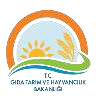 HATAYİL GIDA TARIM VE HAYVANCILIK MÜDÜRLÜĞÜ HİZMET ALANLAR GÖRÜŞ ÖNERİ VE ANKET FORMU Doküman Kodu GTHB.İKS./KYS.FRM.42 HATAYİL GIDA TARIM VE HAYVANCILIK MÜDÜRLÜĞÜ HİZMET ALANLAR GÖRÜŞ ÖNERİ VE ANKET FORMU Revizyon No 000 HATAYİL GIDA TARIM VE HAYVANCILIK MÜDÜRLÜĞÜ HİZMET ALANLAR GÖRÜŞ ÖNERİ VE ANKET FORMU Revizyon Tarihi 000 HATAYİL GIDA TARIM VE HAYVANCILIK MÜDÜRLÜĞÜ HİZMET ALANLAR GÖRÜŞ ÖNERİ VE ANKET FORMU Yürürlük Tarihi 01.03.2018 HATAYİL GIDA TARIM VE HAYVANCILIK MÜDÜRLÜĞÜ HİZMET ALANLAR GÖRÜŞ ÖNERİ VE ANKET FORMU Sayfa No 1 / 1 İşletme Tescil Belgesi Muhasebe İşlemleri İhracat İşlemleri İthalat İşlemleri Kooperatifçilik Faaliyetleri Rapor (Sevk-Arı Sağlık v.b.) Talebi Bilgi Edinme  Çiftçi Kayıt Sistemi (ÇKS) Hayvan Hastalık ve Zararlıları Mera Bitki Hastalık ve Zararlıları Ruhsat Teskeresi / Vize İşlemleri İzin Belgesi / Ruhsat (Tohum, Fidan vb.) Su Ürünleri Tarımsal Teşviklerden Yararlanma Hayvan Pasaportu Gıda Üretim İzni Kırsal Kalkınma Yatırımları Tohum/Fidan/Fide Talebi Aşılama Gıda Kontrol Hizmetleri Diğer (Yazınız) ….…..............………. ÇOK İYİ İYİ ORTA ZAYIF Gerekli bilgilendirme yapılmıştır. Personelce yeterli hizmet verilmiştir. Personelce yeterli yönlendirme yapılmıştır. Hizmetin verildiği ortam uygundur. Personel güler yüzlü davranmıştır. 